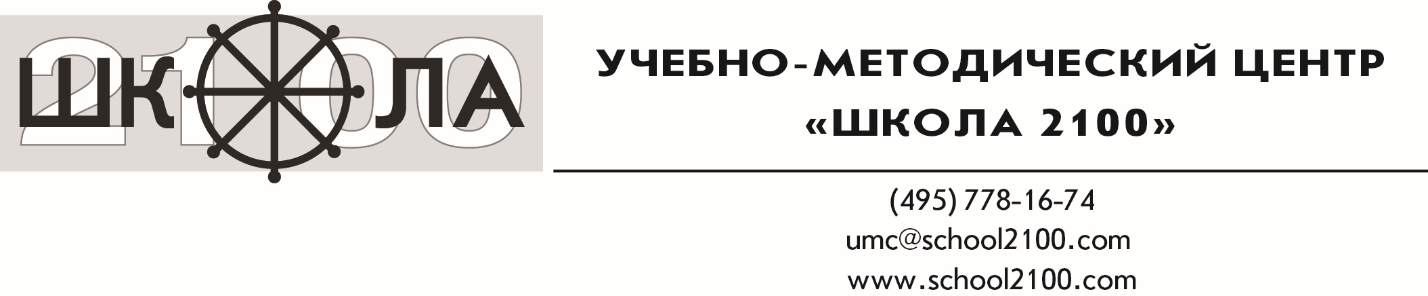 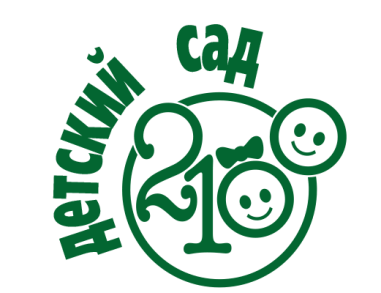 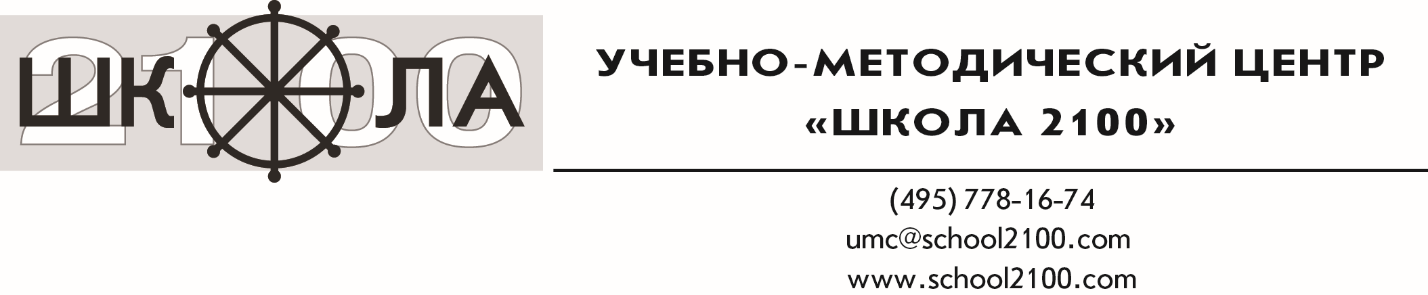 2018/2019 уч.г. (первое полугодие)АНКЕТАДОО – участницы проекта по теме «Комплексное развитие ребёнка-дошкольника средствами ООП “Детский сад 2100”»Краткое наименование ДОО ___Детский сад № 116______________________________Регион ___Ярославская область_______________________________________________Цель проведения анкетирования: сбор информации о ходе проекта, о результативности методического сопровождения; выявление проблем, трудностей и достижений в реализации  проекта.Инструкция 1.  При заполнении анкеты не надо ничего удалять из бланка. 2. Закрасьте (выделите цветом) выбранные варианты ответа на каждый вопрос анкеты или  впишите свои ответы.  3. Заполненную анкету отправьте по адресу doproekt@school2100.com  до 31 января 2019 года. * По результатам анкетирования для участников проекта будет проведён  специальный вебинар.  О дате вебинара сообщим дополнительно.АНКЕТА1. На каком уровне освоения ООП «Детский сад 2100» вы находитесь сейчас, в середине учебного 2018/2019 года, в соответствии с критериями, предложенными в «Листе самооценки»  («Лист самооценки  ДОО_проект_ДС 2100»  во вложении)?1.1. Закрасьте свой уровень по каждому критерию в «Листе самооценки» (не забудьте отправить «Лист самооценки»: лист 1 самооценки – по программе «Здравствуй, мир!», лист 2 – по программе «Моя математика»  вместе с анкетой)или 1.2. Основываясь на данных «Листа самооценки», выделите уровень освоения ООП «Детский сад 2100» в среднем:а) 1;б) 2;в) 3;г) 4или 1.3. Ответьте в произвольной форме ___________________________2. Сколько времени вы работаете по программе и пособиям ООП «Детский сад 2100»? а) начали в этом учебном году;б) работаем от 1 до 3 лет;в) работаем более 3 лет.3. Используете ли презентационный комплект пособий, полученный от издательства «Баласс»? а) пока не приступили к работе с ООП и пособиями;б) осваиваем ООП;в) используем в 2018/2019 уч.г. отдельные пособия/парциальные программы (укажите, какие «Моя математика». Парциальная образовательная программа познавательного развития детей раннего и дошкольного возраста (от 3 до 7 (8) лет) (С.А. Козлова, М.В. Корепанова, О.В. Пронина).4. Участвуют ли педагоги ДОО в вебинарах,  которые проводит учебно-методический центр в течение учебного года?  а) не участвуем, потому что_____________________________________;б) участвуем в некоторых, которые удаётся посмотреть;в) участвуем только в тех, которые помогают освоить выбранное в ДОО направление;г) участвуем практически всегда, стараемся не пропускать;д) смотрим вебинары в основном в записи (по выбранному в ДОО направлению/все). 5. Какой вебинар первого полугодия 2018/2019 уч.г. оказался для вас самым полезным (укажите тему и ведущего) «Маленькие открытия, или о том, как использовать проблемные методы в ДОО», С.В. Паршина. 6. Обучаются ли педагоги вашей ДОО на дистанционных курсах по ООП «Детский сад 2100»?а) нет (укажите причины: отсутствие финансирования на обучение педагогов, т.к. в прошлый учебный год детский сад оплатил обучение на курсах всего педагогического коллектива);б) планируем; в) да. 6.1. Если да – укажите (закрасьте), какие именно курсы:– авторские по речевому развитию детей (36 ч.);– авторские по использованию деятельностных технологий в ДОО  (36 ч.);– авторские для психологов (36 ч.);– для руководителей ДОО (144 ч.);– для дошкольных педагогов (72 ч.);– для дошкольных педагогов,  работающих с детьми с ОВЗ (72 ч.);– для младших воспитателей (72 ч.).Полезны ли эти курсы для педагогов (да/нет, почему) ____________________________?7. Используете ли методические материалы  по выбранному в ДОО направлению? (Пакеты материалов рассылались в ДОО по итогам установочного вебинара в октябре 2018 г.)а) да;б) нет.7.1. Удовлетворены ли  подбором материалов по выбранному в ДОО направлению?а) да;б) нет (укажите, чем именно: хотелось бы получить Методические рекомендации для педагогов к курсу информатики для дошкольников «Все по полочкам» А.В. Горячев, Н.В. Ключ). 8. Проводился ли в вашем регионе в этом учебном году семинар для участников проекта? а) ещё нет;б) да (укажите дату и место проведения:17.12.2018 г. – «Использование технологии продуктивного чтения (слушания) в детском саду как эффективного средства формирования восприятия художественной литературы»; 21-22.01.2019 г. – «Реализация ФГОС ДО в основной образовательной программе «Детский сад-2100»», С.В. Паршина);в) запланирован (укажите примерные дату и место проведения  _________ ).9. Планируется ли в этом учебном году семинар муниципального/регионального  уровня по программе «Детский сад 2100» на базе вашего детского сада? а)  да;б)  нет. 10. Какую методическую помощь вы хотели бы получать от учебно-методического центра? Перспективы сотрудничества видим в следующем: - проведение педагогической диагностики по познавательному развитию дошкольников;- составление индивидуальных образовательных маршрутов для детей с особыми образовательными потребностями.Успешной работы!С уважениемучебно-методический центр 